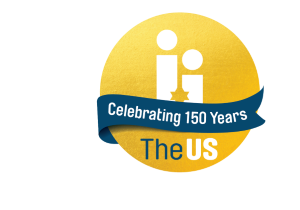 United Synagogue Job DescriptionJOB TITLE:		Children’s Educator and Service LeaderLOCATION:		Finchley United SynagogueWORKING HOURS: 	45 minutes per session - Shabbat Mornings & Yom Tovim SALARY:  		£50.00 per sessionREPORTS TO: 	Chief Operating Officer and Parents Committee		BENEFITS:		20 days holiday, pro rata, plus Bank Holidays Employee Assistance ProgrammeRide-to-Work Scheme				Auto-Enrolled PensionINTRODUCTION:	Finchley United Synagogue serve over 500 children between the ages of 0 and 13. We educate our children through our stimulating Children Services and program of events throughout the year. We seek two dynamic, enthusiastic, energetic, and experienced Children Service Leaders.DUTIES AND RESPONSIBILITIESPrepare and lead the children’s service each Shabbat, Yom Tov’s and other areas that have responsibilityEngage and inspire children of mixed religious observance and ages Bring innovative solutions to engage children which can be challenging with these age groupsPERSON SPECIFICATIONThe person to be appointed to this post should be able to demonstrate the following:A strong background working with childrenKnowledge of the Shabbat morning prayer serviceKnowledge of parsha and the Jewish yearknowledge of basic safeguarding processStrong communication skills, high energy, enthusiasm, and charisma so that they can engage and inspire children and ensure they enjoy the service in an environment that ensures all can take part and gain benefit from the serviceGENERIC DUTIESCommitted to the aims of the United Synagogue and act as an ambassador for the organisationComply with The United Synagogue’s policy and procedures and code of expectationsBring to the attention of senior staff any health and safety requirements, which become obvious. In the event of any immediate danger, to take the appropriate action to reduce risk to physical danger to employees, members, contractors, volunteers, children, parents, visitors, or staffWork collaboratively with other colleagues across the organisation to ensure the United Synagogue can achieve its vision, mission, and strategyUndertake appropriate training as requested by your line manager in conjunction with the Human Resources Department and be committed to own continuous professional developmentCarry out any other reasonable duties as requested by the Chief Executive or other designated senior staff/undertaking such other duties that occasionally fall within the purpose of the postMaintaining high levels of discretion and confidentiality at all timesThis job description and person specification is not prescriptive; it merely outlines the key tasks and responsibilities of the post, and the key tasks and responsibilities are subject to change, any changes will be made in consultation with the post holderThis Job Description is subject to alteration in response to the changes in legislation or The United Synagogue’s operational proceduresDue of the nature of the work for which you are applying, this post is exempt from the provisions of Section 4(2) of the Rehabilitation Act, 1974, by virtue of the Rehabilitation of Offenders Act, 1974, (Exceptions) Order 1975 Accordingly, a valid and current enhanced Disclosure and Barring Service (DBS) certificate (formerly CRB) that is satisfactory to the United Synagogue will be required; please ensure that you complete the United Synagogue Application Form Part 2 appropriately 